South Carolina Spinal Cord Injury Research FundFiscal Year 2019 (FY19) Annual ReportExecutive SummarySpinal cord injury (SCI) is a serious and usually irreversible cause of disability.  The consequences of SCI are often severe and include paralysis, loss of sensation, loss of control over movement and bodily functions, chronic pain, metabolic disorders, and complications such as uncontrolled blood pressure and frequent infections.  People with SCI may face extraordinary demands due to the costs of medical care and rehabilitation and the absence of environmental support.  Family members of people with SCI are also affected.The South Carolina Spinal Cord Injury Research Fund (SCIRF) was established by Amendment (Bill S54 44-38-510) of the SC Code ratified on July 20, 2000.  The SCIRF is provided from a $100 surcharge on each Driving Under the Influence (DUI) conviction throughout the state.  The monies collected are used to finance SCI research in South Carolina as well as cover the basic operation costs.  The SCIRF is governed by a seven member Board of Directors (BOD) appointed by the Governor upon recommendation of the President of the Medical University of South Carolina (MUSC) and is attached to MUSC for adminstrative purposes.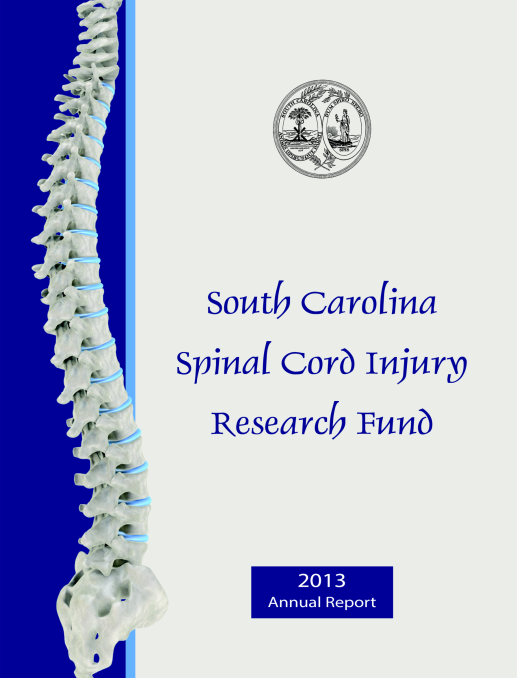 The long-term goal of the SCIRF is to minimize the risk and incidence of SCI, interrupt or reverse the process of such injuries, and improve the health and quality of life for residents of South Carolina who have an SCI.  The SCIRF BOD is charged with promoting research to develop better understanding of causes and effective treatment strategies for paralysis, sensory loss and other consequences of spinal cord injury and disease with the primary objective of advancing knowledge of SCI repair and regeneration within the South Carolina research community by encouraging physicians and scientists to apply expertise to the SCI field.The BOD includes 2 medical doctors from MUSC, 2 medical doctors specializing or significantly engaged in the treatment of SCI, 2 people with an SCI or a family member with an SCI and 1 medical doctor at large who is a member of the South Carolina Medical Association.  The SCIRF has a full time Executive Director, part time Scientific Director and part time Associate Scientific Director.  Board meetings are held at least two times per year in various locations throughout South Carolina.The SCIRF BOD had seven open Requests for Proposals (RFPs) in order to solicit proposals from physicians, scientists and researchers throughout the state related to Primary Research, Care/Access/Delivery, Career Development, Pilot Projects, Research Result Dissemination, Student Research Internship, Bridge Funding, Recruitment/Seed Funding, Postdoctoral Research, and Conference/Education/Training.  All RFP details can be found on the website.The SCIRF made two awards in FY18 that started in FY19, five awards in FY19 that began work in FY19.  The SCIRF made 1 No Cost Extension.  Six of our grantees concluded their work in FY19.  As of the end of FY19 we have 15 active grantees including our Administrative and Research Cores.The SCIRF supports a variety of research activities that include basic science, clinical, epidemiologic, rehabilitative, and translational studies.  Examples of the range of research include:  1) “bench science” to identify injury and recovery mechanisms 2) animal interventions that can be translated into 3) clinical trials in humans.  Before clinical trials in humans 4) participant identification must occur as well as 5) a more complete understanding of health care access and health outcomes after SCI. SCIRF supported activities have increased the number of clinicians and scientists in South Carolina that are focused on SCI research.  Surveillance and outcome research projects are currently underway that enhance our understanding of the nature and scope of issues impacting the health of those with SCI.  Key findings from studies have been presented at national and international conferences, and have been widely published in scientific journals where they may be used to promote better outcomes. SCIRF funded activities have also seeded federal research grants, bringing in millions of dollars to the state of South Carolina.The SCIRF income derived from the DUI surcharge is collected on a monthly basis.  The total collections for FY19 were $490,863.49 with an average monthly collection of $40,905.29 which is a 14% decrease from the previous fiscal year.We look forward to the upcoming year and are pleased to present this FY19 Annual Report.South Carolina Spinal Cord Injury Research FundCatherine Leigh Graham, MEBME – Executive DirectorPhone:  843-614-1756Email:  grahacat@musc.eduWebsite:  www.scscirf.orgINDEX       PageExecutive Summary	 1Index	 3Letter from Executive Director and Board Chair	 4Letter from Scientific Directors	 5PART I:  	Overview	 7PART II:	New Awards/Extensions	 9PART III:	Active Awards	11PART IV:	Requests for Proposals	12PART V:	Awards Closed	13PART VI:	Income	14PART VII:	Cash Analysis	15PART VIII:	Directors	16PART IX:	Research Overview	19LETTER FROM THEEXECUTIVE DIRECTOR AND BOARD CHAIRDear Friends and Supporters:On behalf of the Board of Directors, Scientific Directors and Executive Director, it is our pleasure to present the FY19 Report.  This report highlights the progress and accomplishments in implementing the legislative mandate of promoting SCI research throughout South Carolina from July 1, 2018-June 30, 2019.The SCIRF continues to receive monthly DUI collections and saw an annual decrease of 14% from FY18.  The monthly average and yearly collections for FY19 were $47,560.64 and $570,727.69, respectively.  The SCIRF is encouraged when DUI collections decrease in the hopes that it correlates to a decrease in drunk driving in South Carolina.  We continue to judiciously award grants as funds allow, while working to promote SCI research and its translation within the state of South Carolina.The SCIRF is as a source of research funding for any South Carolina entity that responds to the public RFP announcements.  In the past year, the SCIRF promoted and supported SCI research through seven RFPs.  Applications were reviewed for both scientific merit, often involving outside scientific reviewers knowledgeable with the topic, and for relevance to the mission of SCIRF.  The SCIRF had 7 grantees start their work in FY19 and had one no cost extension.  Six awardees concluded their research in FY19.  As of the end of FY19, the SCIRF had 15 active grantees including our Administrative and Research Cores.We are pleased to provide this annual report for FY19.Respectfully submitted,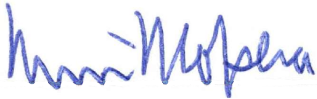 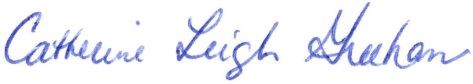 Kevin W. Kopera, MD						Catherine Leigh Graham, MEBMEBoard Chair								Executive DirectorLETTER FROM THESCIENTIFIC DIRECTORSAs Scientific Directors, we are privileged to provide scientific leadership for the South Carolina Spinal Cord Injury Research Fund (SCIRF) using our experience in SCI research. The SCIRF is an important component of the resources for people with SCI in South Carolina. As people with SCI are identified through one of our grants (statewide SCI surveillance), they are contacted to participate in another of our grants (SCI outcomes database), at which time they receive a listing of SCI resources within the state.We are excited about the continued development of SCI research within the state of South Carolina and the manner in which the research has continued to build and lead to improved outcomes for those with SCI. We are particularly proud of the balance of projects including basic science studies necessary to understand SCI, epidemiologic research on the events leading to SCI and problems experienced by those with SCI in South Carolina, and the development of new interventions to help improve outcomes.To best promote SCI research in South Carolina, we have utilized a number of funding mechanisms that encourage investigators to develop SCI research, mentor the next generation of investigators, and perform the research necessary to improve SCI outcomes, particularly within the state of South Carolina. Our primary mechanism is to invite investigator-initiated proposals, where the investigator submits the innovative idea, design of the research, and develops the objectives. Each proposal is reviewed by peers to determine quality and appropriateness. This allows investigators to bring forward new and important ideas. We also have a pilot grant mechanism to help investigators collect preliminary data to establish the foundation for more detailed proposals. These are smaller grants reviewed by the Scientific Directors and, as always, with decisions made by the Board of Directors. We provide mechanisms for the training of postdoctoral fellows – those with advanced degrees who are developing their own lines of research yet still need mentorship – as well as through an undergraduate research mechanism. We provide some support for conference grants and provide support to the statewide SCI Association, which is essential for getting the word regarding research out to people with SCI in South Carolina. There are special initiatives for basic science research and the outcomes database. Lastly, we have a mechanism to bridge investigators who have temporary lapses in federal funding so they can maintain their line of research as they move forward.As we review our currently funded projects, we see diversity and strength in the number of entities receiving funding and the scope of work of the projects. Each of the three primary research universities in the state of South Carolina (Clemson, Medical University of South Carolina, University of South Carolina) have currently funded projects. Current grantees also include projects at Furman University, Prisma Health (merger of Palmetto Health Hospitals and Greenville Health System), and the South Carolina SCI Association. We continue to support basic science projects that address: (1) Repair mechanisms of SCI using novel multifunctional nanotherapeutics in rodents, (2) Examining the therapeutic strategy of using neuronal NOS/peroxynitrite/calpain system as a target for SCI repair, (3) Development/establishment of a systemic protocol for assessing the effects of microbial infections in individuals with SCI, (4) determination of the role of axonal stress granules involvement in improvement of axonal regeneration, (5) The effects of Premarin as well as estrogen embedded nanoparticle gel patch in SCI repair in rodents, and (6) Master’s students are now recruited to carry out the research in SCI by the Basic Science Research Initiative Program.Applied research continues to support ongoing surveillance to identify new instances of SCI treated within the state of South Carolina and to identify their causes and demographics. This sets the stage for more detailed research that includes a statewide outcomes database and the study of the indirect costs of SCI due to lost employment and earnings. This year, we funded new pilot projects directed at important issues that include the development of microbial infections that may be associated with high cost of care and diminished health and quality of life. Another pilot project links data from the surveillance database to that of administrative records to identify the incidence of opioid use. This project will open the door for much more detailed research that utilizes our unique abilities in South Carolina to link data from different projects to better understand the needs and problems of those with SCI in South Carolina. The research and activities funded by the SCIRF have wide sweeping implications for people with SCI. In addition to the many accomplishments of the SCIRF in developing our research agenda, we are proud to have funded projects that have led to the development of research programs resulting in significant federal funding for SCI research in the state of South Carolina. We continue to fund training and mentorship at multiple levels from undergraduate to postdoctoral fellows. We also continue to support scientific and stakeholder-based conferences to disseminate critical findings from research so that they may have a practical impact on the lives of people with SCI. Bringing in and supporting new investigators in South Carolina is of great importance, as is our ongoing relationship with the statewide SCI Association that is comprised of those with SCI.We feel privileged to have the honor to serve as Scientific Directors of the SCIRF and continue our unwavering efforts to move SCI research in South Carolina forward. We each have over 30 years of experience with SCI research in the development, conduct, dissemination, and translation of knowledge from our research. We are grateful for the opportunity to provide leadership and vision to the SCIRF, and we look forward to the upcoming year. As we continue to build research in South Carolina, we are proud to see the accomplishments, and we are forever grateful to those individuals with SCI who participate in research, the clinicians and technicians who provide services, and the dedicated researchers who look to find solutions to improve the health, quality of life, and longevity of those with SCI.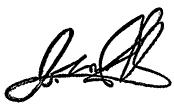 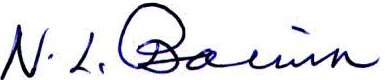 James S. Krause, PhD					Naren L. Banik, PhDScientific Director						Associate Scientific DirectorPART I: OVERVIEWPURPOSE/CHARGEPromoting research to develop better understanding of causes and effective treatment strategies for paralysis, sensory loss, and other consequences of SCI and disease.NEEDSCI is a serious and usually irreversible cause of disability.  The consequences of SCI are often severe and include paralysis, loss of sensation, loss of control over movement and bodily functions, chronic pain, metabolic disorders, and complications such as uncontrolled blood pressure and frequent infections.  People with SCI may face extraordinary demands due to the costs of medical care and rehabilitation and the absence of environmental support.  Family members of people with SCI are also affected.  The long-term goal of the SCIRF is to minimize the risk and incidence of SCI, interrupt or reverse the process of such injuries, and improve the health and quality of life for residents of South Carolina who have an SCI.LEGISLATIVE BACKGROUNDThe South Carolina SCIRF was established by the South Carolina General Assembly in 2000 by amendment (Bill S54 44-38-510) to Section 2, Chapter 38, Title 44 of the 1976 S.C. Code as signed by the Governor on July 20, 2000.  The legislation calls for a $100 surcharge to be levied on every South Carolina “Driving Under the Influence” conviction.  The proceeds from this surcharge go to the SCIRF and are used to finance SCI research in South Carolina as well as cover basic operation and administrative costs for the SCIRF.GOVERNANCEThe SCIRF is governed by a seven member Board of Directors (BOD) appointed by the Governor upon the recommendation of the President of the Medical University of South Carolina (MUSC).  It is comprised of two medical doctors from MUSC; two medical doctors specializing or significantly engaged in the treatment of people with SCI in South Carolina; two members who have an SCI or have a family member with an SCI; and one at large medical doctor who is a member of the South Carolina Medical Association.ADMINISTRATION/SCIENTIFIC DIRECTORSThe SCIRF is attached to MUSC for administrative purposes.  The SCIRF has a full time Executive Director, Catherine Leigh Graham, MEBME, a part time Scientific Director, James S. Krause, PhD, and a part time Associate Scientific Director, Naren L. Banik, PhD.  The Scientific Directors are involved in all aspects of all research development and implementation including setting goals, developing project invitations to meet goals, and making recommendations based on their reviews to the SCIRF BOD of all such projects received.PRIMARY OBJECTIVESAdvance knowledge of SCI repair and regeneration within the South Carolina research community by encouraging physicians and scientists to apply expertise to the SCI field. Foster collaborative interdisciplinary approaches to SCI research among South Carolina hospitals, rehabilitative centers, research universities, and interested organizations. Nurture next generation of SCI researchers through support of young scientists and post-doctoral fellows. Improve the well-being and quality of life of individuals with SCI by research programs that prevent or treat the secondary conditions and consequences of SCI. Set budgets and administer funds for SCI research as mandated by the South Carolina Legislative Act and assure highest quality of research and commitment by investigators.PART II:  NEW AWARDS/EXTENSIONSNew awards made in FY18 but started in FY192018 PD-01 Targeting axonal stress granules to improve axon regenerationPostdoctoral Research AwardJeffery L. Twiss, MD, PhD, Professor – University of South Carolina(7/1/2018-6/30/2019 for $67,500)2018 SpecReq-01 MUSC Research LaboratorySpecial Request AwardNaren L. Banik, PhD, Professor – Medical University of South Carolina(7/1/2018-6/30/2019 for $123,166)New awards made in FY19 and started in FY192017 SI-02 Measuring Outcomes after SCI throughout South Carolina:  Statewide Outcomes DatabaseJames Krause, PhD, Associate Dean for Clinical Research College of Health Professions - Medical University of South CarolinaSpecial Initiative(1/1/2019-12/31/2023 for $799,127)2018 P-01 Using the State Databases to Assess Opioid Use in Persons Living with Spinal Cord Injury in SCDavid E. Murday, PhD, Research Associate, Arnold School of Public Health – University of South CarolinaPilot Research Award(1/1/2019-12/31/2019 for $26,601)2018 I-01 Nanoparticle Delivery of ENOblock and Recovery of Function in SCIAzizul Haque, PhD, Associate Professor of Microbiology and Immunology - Medical University of South CarolinaInvestigator Initiated Research Award(1/1/2019-12/31/2020 for $150,000)2018 I-05 Harnessing the Tesenchymal Stem Cell Secretome for the Treatment of SCIEhsan Jabbarzadeh, PhD, Associate Professor of Chemical and Biomedical Engineering - University of South CarolinaInvestigator Initiated Research Award(1/1/2019-12/31/2020 for $150,000)2019 P-01 Regulation of retrograde transport in adult neurons a role in nerve regenerationDeanna Smith, PhD, Associate Professor, Department of Biological Sciences - University of South CarolinaPilot Research Award(6/1/2019-5/31/2020 for $26,843)No Cost Extensions in FY192015 I-02 Establishment of cellular model systems to investigate and manipulate the hostile environment produced by thrombin following spinal cord injuryVictoria L. Turgeon, PhD, Associate Professor – Furman UniversityInvestigator Initiated Award(2/1/2016-1/30/2018 for $79,568, No Cost Extensions 1/30/2019, 1/30/2020)PART III:  ACTIVE AWARDS (as of the end of FY19)PART IV:  REQUESTS FOR PROPOSALS (RFP)The SCIRF has maintained a focus on building research infrastructure, expertise and capacity throughout South Carolina.  In order to accomplish this task, the SCIRF posted seven RFP’s throughout FY19 which can be found on the website under Request for Proposals.  The name of each RFP includes the year that the RFP was last modified.RFP 2017-P (Pilot)Status:  OpenRFP 2017-S (Student Research Internship)Status:  OpenRFP 2018-I (Investigator Initiated Research)Status:  Recurring Deadlines of January 15th and August 15th RFP 2017-B (Bridge Funding)Status:  OpenRFP 2016-R (Recruitment/Seed Funding)Status:  OpenRFP 2017-CET (Conference/Education/Training)Status:  OpenRFP 2017 PD-Rev (Postdoctoral Research)Status:  OpenPART V:  AWARDS CLOSED in FY19 (In Order of Date Awarded)09-001 Measuring Outcomes after SCI throughout SC: A System of Tracking, Research, & ReferralJames S. Krause, PhD – Associate Dean for Clinical Research, College of Health Professions, Medical University of South CarolinaSpecial Initiative Grant(12/1/2009-11/30/2014 for $975,000; *extensions 11/30/2016, 12/31/2018)2014 R-01 Modulation of Stretch Reflexes during Walking in People after SCIAiko Thompson, PhD – Associate Professor Department of Health Science and Research, Medical University of South CarolinaRecruitment/Seed Grant(3/1/2015-2/28/2019 for $117,559; *extension 2/28/2019)2015 I-01 Novel combination therapy for neuroprotection in SCISwapan K. Ray, PhD – Professor Department of Pathology, Microbiology and Immunology, University of South Carolina-School of MedicineInvestigator Initiated Research Grant(7/1/2015-6/30/2017 for $80,000, *extensions 6/30/2018, 6/30/2019)2017 P-01 Retrospective Assessment of microbial infections in Traumatic SCI populationAnindya Chanda, PhD – Assistant Professor, University of South CarolinaPilot Grant(4/15/2018-4/14/2019 for $29,595)2018 PD-01 Targeting axonal stress granules to improve axon regenerationJeffery L. Twiss, MD, PhD – Professor, University of South CarolinaPost Doc Grant(7/1/2018-6/30/2019 for $67,500)2018 SpecReq-01 MUSC SCI Basic Science Research LaboratoryNaren L. Banik, PhD – Professor, Medical University of South CarolinaSpecial Request Grant(7/1/2018-6/30/2019 for $123,166)PART VI:  INCOMEThe income to the SCIRF comes exclusively from revenue attributed to a $100 fee levied on every “Driving Under the Influence” (DUI) conviction in South Carolina.  MUSC is the legislated administrator of these collected funds and is the state agency responsible for their oversight.  The $100 per DUI surcharges are received monthly throughout each fiscal year.  Below is the table of monthly collections for FY19.  The total collected was $490,863.49 with a monthly average of $40,905.29.  This amount is a decrease of 14% from the previous fiscal year.PART VII:  CASH ANALYSIS (Life to Date)March 2001 - June 2019Income (DUI Surcharges)		$ 13,686,295.05Expenditures				$(10,065,286.27)Committed Funds			$ (2,807,506.46)BALANCE				$     813,502.32PART VIII:  DIRECTORS (as of end of FY19)Board of DirectorsM. Noreen Herring, MD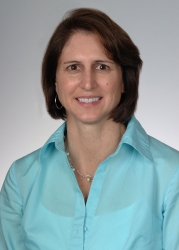 Charleston, SC(Category A) – Medical Doctor from MUSCSpecialist in Physical Medicine & Rehabilitation, Assistant Professor at MUSC Neuroscience DepartmentW: 843-792-3221Kevin W. Kopera, MD, MPH - CHAIR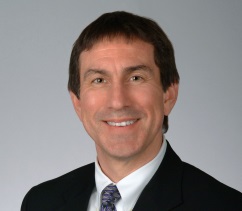 Greenville, SC(Category B) – Medical Doctor specializing in treatment of people with SCIBoard Certified in Physical Medicine and Rehabilitation. Medical Director Roger C. Peace Rehabilitation HospitalW: 864-455-3754Stephen E. Rawe, MD, PhD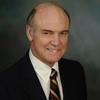 Charleston, SC(Category D) – At large medical doctor, member of the SC Medical AssociationBoard Certified Neurosurgeon - RetiredSherwood L. Toatley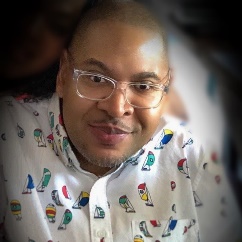 Chapin, SC(Category C) – Person with an SCI911 Telecommunicator with the City of ColumbiaEmail:  toatley@musc.eduVictoria L. Turgeon, PhD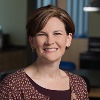 Greenville, SC(Category C) – Family member with an SCIProfessor, Furman UniversityAbhay K. Varma, MD, MBBS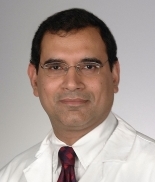 Mt. Pleasant, SC(Category A) – Medical doctor from MUSCAssociate Professor of Neurosurgery at MUSCW: 843-792-1308Heather W. Walker, MD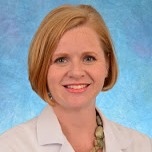 Mount Pleasant, SC(Category B) – Medical Doctor specializing in treatment of people with SCIPM& R, SCI Medicine, Program Director of Neuroscience ServicesEncompass Health Rehabilitation Hospital of Charleston W: 843-820-7634Executive DirectorCatherine Leigh Graham, MEBME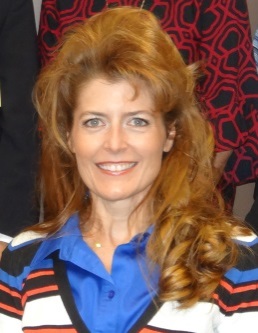 Executive DirectorW: 843-614-1756Email: grahacat@musc.eduScientific DirectorsJames S. Krause, PhD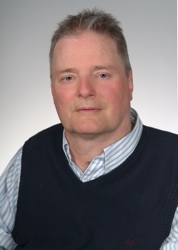 Scientific DirectorAssociate Dean for Clinical Research College of Health Professions, MUSCW: 843-792-1337Email: krause@musc.eduNaren L. Banik, PhD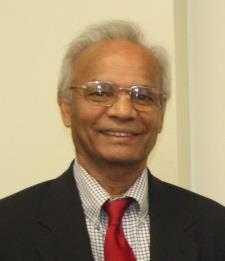 Associate Scientific DirectorProfessor, Department of Neurology and Neurosurgery, MUSCW: 843-792-7594Email: baniknl@musc.eduTermsCategory A. Two medical doctors from MUSCM. Noreen Herring, MD – second term (2022)Abhay K. Varma, MD – second term (2023)Category B. Two medical doctors at large specializing or significantly engaged in the treatment of people with an SCIHeather W. Walker, MD – first term (2021)Kevin W. Kopera, MD, MPH – second term (2021)Category C. Two members who have an SCI or a family member with an SCIVictoria L. Turgeon, PhD – first term (2022)Sherwood L. Toatley – first term (2023)Category D. One at large medical doctor who is a member of the SC Medical AssociationStephen E. Rawe, MD – first term (2020)Passing of the GavelThe SCIRF Board of Directors re-elected Dr. Kevin W. Kopera as the Board Chair at the fall Board meeting in 2018 and he began serving his fourth year as Chair in March of 2019.MeetingsThe BOD holds in-person meetings, usually 2-3 per year, to address the organization of the SCIRF as well as directional goals.  Meeting dates and locations are listed below.  The BOD is responsible for approving all grants awarded as well as budgets for Administrative and Research Core functions.November 2, 2018 – University of South Carolina, ColumbiaApril 4, 2019 – Furman University, GreenvillePART IX:  RESEARCH OVERVIEWOver the past year we have continued to fund activities that fall in the following general categories: (1) basic science research and infrastructure, (2) applied studies in epidemiology, outcomes, and (3) stakeholder involvement and dissemination.MUSC has had a Basic Science Research Program on SCI since 1974.  In order to maintain the laboratory for such research and to train interested junior faculty/students, the Board deemed it necessary to fund an infrastructure initiative under the leadership of Dr. Naren Banik.  This initiative ensures the availability of key personnel in the areas of basic research.  This basic science research program has projects, by different researchers from various institutions, including therapeutic effects of focal delivery of estrogen embedded nanoparticles and locomotor recovery in rodent SCI.  Other studies included targeting axonal stress granules to promote axonal regeneration for functional recovery in SCI carried out by a postdoctoral fellow in the laboratory of Dr. Jeffery Twiss at USC.  An investigator-initiated study by Dr. Mushfiquiddin Khan at MUSC has focused on targeting neuronal NOS/peroxynitrite/calpain system in a therapeutic strategy for the treatment of SCI.  Bridge funding awarded to Dr. Jeoung Soo Lee has helped her maintain her research line on multifunctional nanotherapeutics for SCI repair while awaiting federal funding (NIH) which was received.  The projects on fast release estrogen nanoparticle effect on SCI have helped secure VA renewal funding for Dr. Banik.There are several important epidemiologic and applied research funded projects. These include the ongoing statewide SCI surveillance by Dr. Anbesaw Selassie, which identifies all new instances of SCI treated in South Carolina and establishes the foundation for sending resource information and for additional follow-up studies, including outcomes database by the SCIRF scientific director, Dr. James Krause. Dr. Yue Cao is investigating indirect costs of SCI.  Additionally, researchers at USC under Dr. David Murday are investigating opioid use among those with SCI, which has become a national epidemic in the general population. Although a basic scientist by training, Dr. Anindya Chanda, at USC, has collected pilot data on microbial infections. Research continues at Prisma Health on the use of a stretching device to improve range of motion by Dr. Elizabeth DuBose. We continue to support a cooperative agreement between the SCIRF and the South Carolina SCI Association, a statewide stakeholder group, to disseminate research findings so they are more readily available for use by people with SCI.In summary, this has been another strong year with multiple opportunities created through SCIRF funding. We will continue to review and implement all possible means to promote the best possible outcomes for those with SCI in the state of South Carolina by supporting research, training, and knowledge translation.South Carolina Spinal Cord Injury Research FundExecutive Director:  Catherine Leigh Graham, MEBMEPhone:  843-614-1756Email:  grahacat@musc.eduWebsite:  www.scscirf.org Grant #TitlePIInsti-tutionAdmin.CoreSCIRF Administrative Core ServicesGrahamN/AResearchCoreSCIRF Research Core ServicesKrauseN/A2015 I-02Establishment of cellular model systems to investigate & manipulate the hostile environment produced by thrombin following SCITurgeonFurman2016 SI-02SC Traumatic SCI Surveillance & RegistrySelassieMUSC2016 SI-03Basic Science Research InitiativeBanikMUSC2016 I-01Lower-Limb (Ankle) Stretching Device via the Vittori DeviceDuBosePrisma2016 I-04Indirect Costs of SCI in SC due to lost earningsCaoMUSC2017 SI-01SCIA Cooperative AgreementRodriguezSCIA2017 B-01Multifunctional nanotherapeutics for Spinal Cord Injury RepairLeeClemson2017 I-01Targeting neuronal NOS/peroxynitrite/calpain system as a therapeutic strategy for the treatment of SCIKhanMUSC2017 SI-02Measuring Outcomes after SCI throughout South Carolina:  Statewide Outcomes DatabaseKrauseMUSC2018 P-01Using the State Databases to Assess Opioid Use in Persons Living with Spinal Cord Injury in SCMurdayUSC2018 I-01Nanoparticle Delivery of ENOblock and Recovery of Function in SCIHaqueMUSC2018 I-05Harnessing the Tesenchymal Stem Cell Secretome for the Treatment of SCIJabbarzadehUSC2019 P-01Regulation of retrograde transport in adult neurons a role in nerve regenerationSmithUSCMonth2018-2019Jul$36,154.57Aug$41,714.98Sep$36,045.64Oct$41,522.38Nov$31,563.29Dec$44,302.54Jan$31,794.12Feb$42,888.58Mar$44,213.41Apr$52,414.74May$49,401.48Jun$38,847.76FY19 TOTAL$490,863.49Monthly Average$40,905.29